	Женева, 26 февраля 2015 годаУважаемая госпожа,
уважаемый господин,Устный перевод будет предлагаться только на заключительном пленарном заседании собраний ИК13. В связи с этим просим вас обратить внимание на изменение в разделе, посвященном устному переводу, Приложения А к Коллективному письму 7/13.С уважением,Чхе Суб Ли
Директор Бюро
стандартизации электросвязиПриложение: 1ПРИЛОЖЕНИЕ AМетоды и средства работыУСТНЫЙ ПЕРЕВОД будет обеспечиваться по запросу для заключительного пленарного заседания. Что касается сессий, которые планируется проводить с устным переводом, просим принять к сведению, что такой перевод будет обеспечиваться только по запросу Государств-Членов, указанному посредством отметки в соответствующей ячейке регистрационной формы, или по письменному запросу, направленному в адрес БСЭ не позднее чем за один месяц до первого дня работы собрания. Соблюдение этого предельного срока является обязательным, поскольку БСЭ должно принять необходимые меры для обеспечения устного перевода.Регистрация, новые делегаты и стипендииОСНОВНЫЕ ПРЕДЕЛЬНЫЕ СРОКИ (до начала собрания)_______________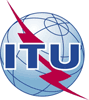 Международный союз электросвязиБюро стандартизации электросвязи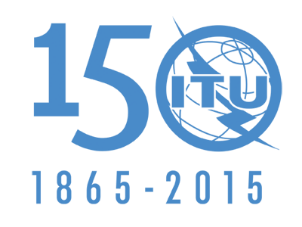 Осн.:Исправление 1 к
Коллективному письму 7/13 БСЭ–	Администрациям Государств – Членов Союза–	Членам Сектора МСЭ-Т–	Ассоциированным членам МСЭ-Т, принимающим участие в работе 13-й Исследовательской комиссии–	Академическим организациям − Членам МСЭ-ТТел.:
Факс:
Эл. почта:+41 22 730 5126
+41 22 730 5853
tsbsg13@itu.int–	Администрациям Государств – Членов Союза–	Членам Сектора МСЭ-Т–	Ассоциированным членам МСЭ-Т, принимающим участие в работе 13-й Исследовательской комиссии–	Академическим организациям − Членам МСЭ-ТПредмет:Собрание 13-й Исследовательской комиссии, 
Женева, 20 апреля – 1 мая 2015 года20 февраля 2015 года–	представление вкладов, для которых запрашивается письменный перевод 9 марта 2015 года–	запросы на предоставление стипендий23 марта 2015 года–	запросы о содействии в получении визы20 марта 2015 года–	запросы на обеспечение устного перевода на заключительном пленарном заседании–	предварительная регистрация7 апреля 2015 года–	окончательный предельный срок для представления вкладов